..….…/….… Eğitim-Öğretim yılı içerisinde okutmuş olduğum derslerden yapmış olduğum yazılı sınavlarına ait sınav kağıtları Genel/Bölüm  arşivine teslim edilmiştir.……/……/20… Teslim Eden			     						Teslim Alan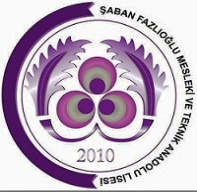 T.C.MELİKGAZİ  KAYMAKAMLIĞIŞABAN FAZLIOĞLU MESLEKİ VE TEKNİK ANADOLU LİSESİYAZILI KAĞIDI TESLİM TUTANAĞI  FORMUYayın Tarihi03.08.2023T.C.MELİKGAZİ  KAYMAKAMLIĞIŞABAN FAZLIOĞLU MESLEKİ VE TEKNİK ANADOLU LİSESİYAZILI KAĞIDI TESLİM TUTANAĞI  FORMURevizyon Tarihi00T.C.MELİKGAZİ  KAYMAKAMLIĞIŞABAN FAZLIOĞLU MESLEKİ VE TEKNİK ANADOLU LİSESİYAZILI KAĞIDI TESLİM TUTANAĞI  FORMURevizyon No00T.C.MELİKGAZİ  KAYMAKAMLIĞIŞABAN FAZLIOĞLU MESLEKİ VE TEKNİK ANADOLU LİSESİYAZILI KAĞIDI TESLİM TUTANAĞI  FORMUDoküman NoFR.041T.C.MELİKGAZİ  KAYMAKAMLIĞIŞABAN FAZLIOĞLU MESLEKİ VE TEKNİK ANADOLU LİSESİYAZILI KAĞIDI TESLİM TUTANAĞI  FORMUSayfa Sayısı 1 / 1NoSınıfDersin AdıYazılı Kâğıdı AdediTOPLAMTOPLAMTOPLAM…….. Adet